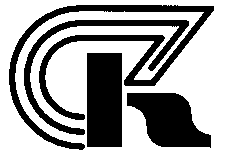 АО «Завод «КОМЕТА»Сообщениео проведении внеочередного общего собрания акционеровакционерного общества «Завод «Комета»                 Акционерное общество «Завод «КОМЕТА» (АО «Завод «Комета») сообщает о проведении внеочередного общего собрания акционеров.Дата проведения внеочередного общего собрания акционеров: 05 октября 2023 годаФорма проведения внеочередного общего собрания акционеров: собрание (совместное присутствие)Место проведения внеочередного общего собрания акционеров: Российская Федерация, Великий Новгород, набережная реки Гзень, дом 7, 3 этаж, кабинет генерального директораВремя начала внеочередного общего собрания акционеров: 15 час.00 мин.Время начала регистрации: 14 час.30 мин.Дата, на которую определяются (фиксируются)  лица, имеющие право на участие во внеочередном общем собрании акционеров  - 14 августа 2023 года        ПОВЕСТКА ДНЯвнеочередного общего собрания акционеровакционерного общества «Завод «Комета»        О досрочном прекращении полномочий Совета директоров АО «Завод «Комета»Об избрании членов Совета директоров АО «Завод «Комета»        Акционер (акционеры), являющиеся в совокупности владельцами не  менее 2 процентов голосующий акций Общества, вправе предложить кандидатов для избрания в Совет директоров Общества, число которых не может превышать количественный состав Совета директоров Общества (в соответствии с п.2 ст. 53 Федерального закона от 26.12.1995 № 208-ФЗ «Об акционерных обществах».      Дата, до которой будут приниматься предложения акционеров о выдвижении кандидатов для избрания в Совет директоров Общества (в соответствии с п.2 ст. 53 Федерального закона от 26.12.1995 № 208-ФЗ «Об акционерных обществах». подпунктом 2 статьи 13.13 Устава Общества) – не позднее 06 сентября 2023 года.Указанные предложения должны быть представлены в Общество по адресу: Великий Новгород, набережная реки Гзень, дом 7. 3 этаж (АО «Завод «Комета»).      Бюллетени для голосования будут направлены акционерам, имеющим право на участие во внеочередном общем собрании акционеров  заказными письмами в сроки, установленные действующим законодательством. Заполненные бюллетени акционер вправе предоставить лично по адресу: Великий Новгород, наб. реки Гзень, дом 7, 3 этаж, кабинет юрисконсульта или направить почтовым отправлением по адресу: 173001, Великий Новгород, а/я 7. Срок поступления бюллетеней в Общество – не позднее 05.10.2023 г.       Ознакомиться с информацией (материалами), подлежащей предоставлению лицам, имеющим право на участие во внеочередном общем собрании акционеров, при подготовке к проведению внеочередного общего собрания акционеров можно с 15 сентября 2023 года по адресу: Великий Новгород, наб.реки Гзень, дом 7, 3 этаж, кабинет юрисконсульта  в рабочие дни (понедельник-пятница) с 10.00 до 15.00 час. Контактный тел. 8 (8162) 77 26 26, при условии предъявления документов, подтверждающих полномочия и удостоверяющих личность.                                                                                                                   Совет директоров АО «Завод «Комета»ул. Великая, 20г. Великий НовгородРоссия 173001E-mail: kometa@kometa53.ru                            http://www.kometa53.ru http://www.natm.ru/kometa/index.htmlтел.ген. директоргл. инженерсбыт(8162)77-26-26(8162)33-53-88  (8162)33-53-90АО «Завод «КОМЕТА»      ИНН/КПП  5321038774/532101001       ОКОНХ 14771 ОКПО 35719153 ОКДП 2949000р/с 40702810909260003928 в Филиал «Центральный» БАНКА ВТБ (ПАО), г. Москва  БИК 044525411  к/c 30101810145250000411           АО «Завод «КОМЕТА»      ИНН/КПП  5321038774/532101001       ОКОНХ 14771 ОКПО 35719153 ОКДП 2949000р/с 40702810909260003928 в Филиал «Центральный» БАНКА ВТБ (ПАО), г. Москва  БИК 044525411  к/c 30101810145250000411           АО «Завод «КОМЕТА»      ИНН/КПП  5321038774/532101001       ОКОНХ 14771 ОКПО 35719153 ОКДП 2949000р/с 40702810909260003928 в Филиал «Центральный» БАНКА ВТБ (ПАО), г. Москва  БИК 044525411  к/c 30101810145250000411           АО «Завод «КОМЕТА»      ИНН/КПП  5321038774/532101001       ОКОНХ 14771 ОКПО 35719153 ОКДП 2949000р/с 40702810909260003928 в Филиал «Центральный» БАНКА ВТБ (ПАО), г. Москва  БИК 044525411  к/c 30101810145250000411           АО «Завод «КОМЕТА»      ИНН/КПП  5321038774/532101001       ОКОНХ 14771 ОКПО 35719153 ОКДП 2949000р/с 40702810909260003928 в Филиал «Центральный» БАНКА ВТБ (ПАО), г. Москва  БИК 044525411  к/c 30101810145250000411           АО «Завод «КОМЕТА»      ИНН/КПП  5321038774/532101001       ОКОНХ 14771 ОКПО 35719153 ОКДП 2949000р/с 40702810909260003928 в Филиал «Центральный» БАНКА ВТБ (ПАО), г. Москва  БИК 044525411  к/c 30101810145250000411           